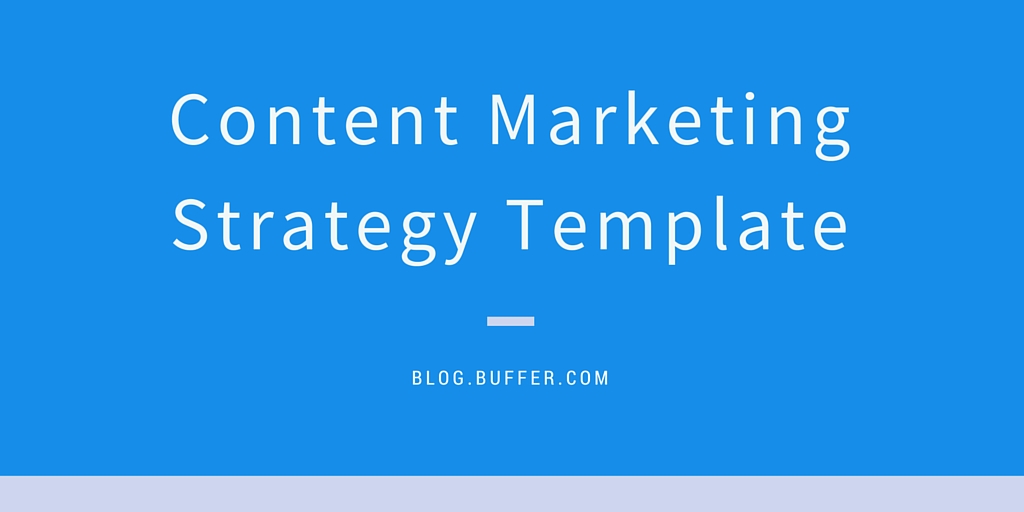 InstructionsWelcome! Hope you enjoy this content strategy exercise and template. You can follow along with the italicized instructions in each of the sections below and get a sense of how things might come together using the examples in each area. Feel free to delete the text here to make a clean workspace for yourself! :)More detail at https://blog.bufferapp.com/content-marketing-strategyTo make your own image similar to the one above, you can work directly off our Canva template here: https://www.canva.com/design/DABiDNWNg10/7sWzvyMrgHbyHaweHOumLg/editContent Marketing Strategyfor [your site here]Table of contentsExecutive summaryContent marketing goalsAudience personasHow the audience’s needs match our solutionsCompetitive researchContent from the competitionExisting, similar content sourcesContent inventoryEvaluation of existing contentWhat sticks?What should we fix?What should we nix?What should we add to the mix?Content themesNew content to createTypes of content to createEstimate of content capacityEditorial calendarContent promotion workflowSummaryExecutive summaryAn executive summary is a one-page TL;DR overview that answers four basic questions:What are you aiming to accomplish?What’s the state of content right now?What needs to change?How will you make it happen?Tip: Write this section last, after the rest is complete. That’ll help get you in the zone for summarizing all the great work you will have done!Content marketing goalsAsk yourself: What are the overall marketing goals, and how can content marketing support them?Once you’ve written down these goals, you can ask yourself (and your team) a few questions:How does good content accomplish these goals?How can we measure whether or not our content is aligned with these goals?This is where you’ll outline your content KPIs (key performance indicators).One way to format your goals: a big objective with smaller SMART goals folded underneath (SMART stands for “Specific, Measurable, Achievable, Realistic, and Timely").--Example: The overall marketing goals for kevanlee.com include establishing authority on the topic of content marketing and driving traffic and email signups at kevanlee.com. Content accomplishes these goals by Providing an opportunity to speak with expertise on content marketingBringing more visits to the website where people can view the content and subscribe to the email listThe great part is we can measure this pretty easily! With traffic and email signups being the main goal, we’ll find how content is performing to meet our goals. Key metrics include:Unique visitsTime on siteReferral sourcesEmail signup rateOpen rate and click rate (email list health)Specific goals: Goal: To become a thought leader on content marketing.Objective #1 - 10,000 views per month to the blog by July 1, 2016.Objective #2 - Rank on the first page for three or more content terms by July 1, 2016.Objective #3 - Be featured in 25 outside publications by July 1, 2016.Goal: To grow an email list of targeted, engaged subscribers.Objective #1 - 5,000 subscribers by March 1, 2016.Objective #2 - 10% month-over-month list growth.Objective #3 - 40% open rate for monthly email newsletter.Audience personasAdd your buyer personas here, or go through the persona exercise with HubSpot’s classic persona template.Example: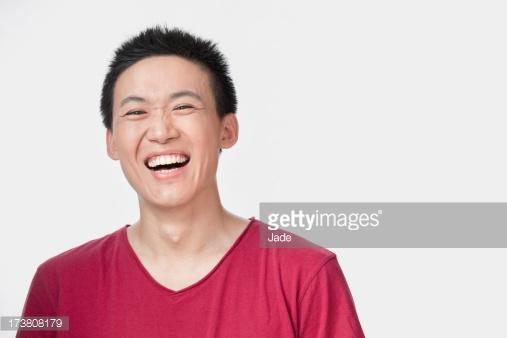 Blogger BrianJob title: Content StrategistSeniority: answers to the CMOWhat a day in their life looks like: Begins day by checking Feedly, Nuzzel, and Pocket, catching up on the latest marketing and tech stories. Sits in on a marketing brainstorm to identify overall marketing strategies and how content might fit. Comes up with new articles to write for the week ahead. Researches and writes a new article for the blog. Logs onto social media to share old posts, engage with folks, and find new content to read/emulate. Problems we can solve for them: Coming up with new ideas for blog posts, getting a blog post seen by more people, finding ways to create blog posts fasterTheir goals: Get traffic and social shares to their contentProduct content at a higher frequencyStay on top of the latest trends (FOMO)The most important thing to them: Delivering good traffic/share reports to the bossWhere do they go for information: copyblogger.com, quicksprout.com, inbound.orgWhat are their most common objections to what we offer: Too long, didn’t read; not actionable or specific enough for them to use; lack of consistency with publishing, not sure when/where to find new contentHow the audience’s needs match our solutionsThe key to this step is to map your persona’s pain points, goals, and desires to the solutions you want to sell. This might look like making a table with brief descriptions of each. Or it might be something you’d like to write out in story form.Example:Competitive researchContent from the competitionThis is generally a good place in your content strategy to ask a few questions:Who is competing for my personas’ business? These are your direct competitors.Who is competing for my personas’ attention, but not necessarily their business? These are your indirectHow can my brand stand out?Example:There seem to be a number of blogs that do content marketing resources well, including offering courses and learning opportunities that people will pay for. These include copyblogger, sumome, quick sprout, and others. Similarly, there are sites that take a more top-of-funnel approach by simply writing about content marketing and providing resources that way. These would be competition for eyeballs, not necessarily dollars. Sites like unbounce, Buffer, and others fall into this category.How can we stand out?Our unique advantage is in the personal stories side of things. We can share transparently what’s worked and what hasn’t, and we have a unique knowledge of the resources that are currently available for our personas and where the gaps might be.Existing, similar content sourcesIt’s good to start thinking of the sources of information the audience already trusts. Those sources generally fall into two groups:Heroes are those celebrity thought-leaders who have followings around their personal brands. These are the names that jump to mind when you think of the experts in your industry. An example of one of my heroes is Bryan Harris, whose intensely practical case studies give me and other marketers so much to riff off in our own efforts.Watering holes are those sources of information that aren’t necessarily tied to a person. They represent places your customers trust for awesome content. Examples of watering holes for me are Inbound.org or Quora, where I know there’s always going to be more interesting information that will help me do my job better.Examples: Heroes include: Jay Baer, Brian Clark, Ann HandleyWatering holes include: inbound.org, growthhackers.comContent inventoryWhen you take inventory of your content, you get a list of all your content marketing assets (both onsite and offsite).The deeper dive into these individual content marketing assets (a fantastic exercise if you're up for it) would include:getting a list of all the keywords you rank for in search engines,all the blog posts getting significant traffic and conversions,all the active email lists,all the live high-level web pages,all your social media accounts . . .everything.Example:Using SEMrush, these are the keywords we currently rank for:funeral speech for father - rank: 2, traffic: 170 visits/mowell written articles - rank: 2, traffic: 70/momemorial speech for father - rank: 1, traffic: 20/mogood articles to write about - rank: 4, traffic: 70/moUsing Google Analytics, these are the blog posts currently bringing significant traffic (monthly).2,076 visits - http://www.kevanlee.com/the-speech-i-gave-at-my-dads-memorial/948 visits - http://www.kevanlee.com/writing-articles/537 visits - http://www.kevanlee.com/reinventing-organizations/209 visits - http://www.kevanlee.com/how-to-write-a-listicle/143 visits - http://www.kevanlee.com/how-to-start-a-newsletter/These are the email lists we currently havekevanlee.com list - 808 subscribersThese are the high-level web pages:Blog home page - http://www.kevanlee.com/category/writing/What I’m reading - http://www.kevanlee.com/category/books/Newsletter signup - http://www.kevanlee.com/newsletter/Newsletter “nearly there” page - http://www.kevanlee.com/nearly-there/Newsletter thank you - http://www.kevanlee.com/success-email-signup/These are the social media accounts:Twitter - @kevanlee - 16,100 followersLinkedIn - Kevan Lee - 500+ connectionsEvaluation of existing contentThe X axis plots performance: that’s metrics like pageviews, likes, shares, comments, and rankings. The Y axis plots alignment, which is a little fuzzier. The higher up a piece of content is, the more in alignment with our brand’s goals and ethos it is.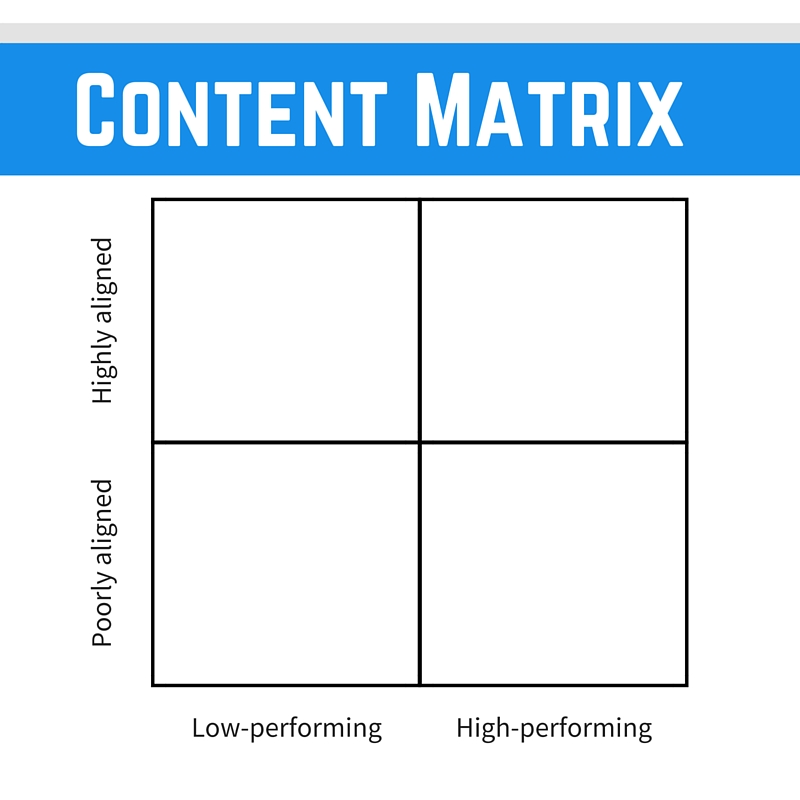 Example: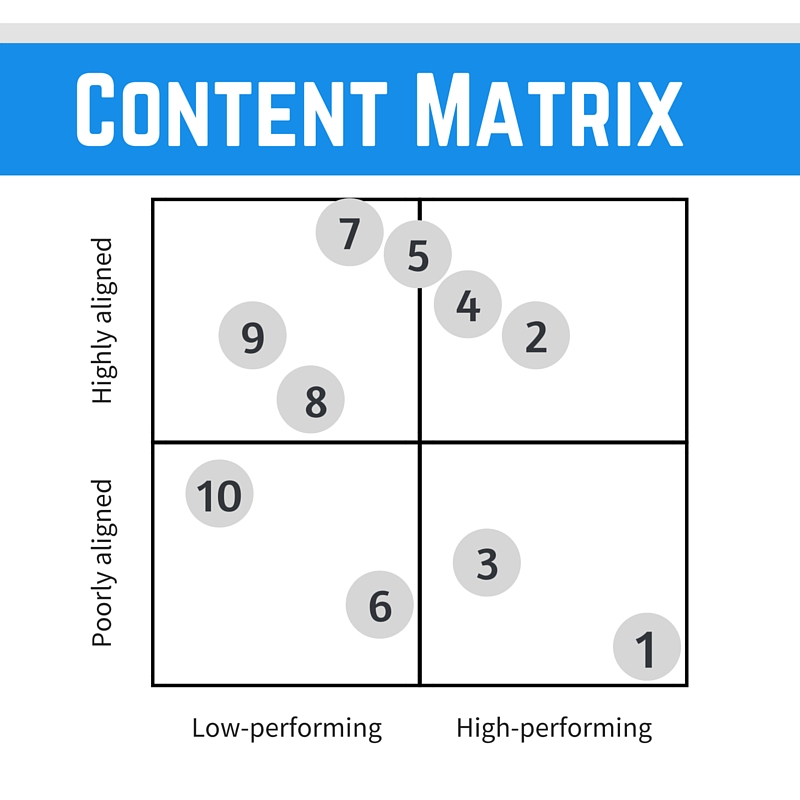 The speech I gave at my dad’s funeralThe best writing articlesReinventing Organizations reviewHow to write a listicleHow to start a newsletterQuiet: The Power of Introverts reviewHow to get the content marketing job of your dreamsThe most influential writing booksHow to write a tagline Summer reading listWhat sticks?Content in the upper-right quadrant.Example:2. The best writing articles4. How to write a listicle5. How to start a newsletterWhat should we fix?Content in the upper-left and lower-right quadrants.Example:7. How to get the content marketing job of your dreams8. The most influential writing books9. How to write a tagline1. The speech I gave at my dad’s funeral3. Reinventing Organizations reviewWhat should we nix?Content in the lower-left quadrant.6. Quiet: The Power of Introverts review10. Summer reading listWhat should we add to the mix?What seems useful to add?Example:Ultimate Guide to Content MarketingEmail Course: Become a Better Writer in 100 StepsHow to Write the Best Headline of Your LifeGrowth Hacking Quick WinsContent themesLook at the content that sticks.What categories or topics are really resonating with your readers?Look at your personas—why would they favor those topics?Example:Content that resonates:How to articles, roundupsWhy that might be:Great for learning and taking action right away, fits with the constant learning/improving goalNew content to createTypes of content to createThis might include:Long-form, SEO-driven blog postsInterviewsEbooksInfographicsEmail coursesExplainer videosgive each one a brief description. Example:Long-form, SEO-driven blog posts. Posts targeting specific search concepts, usually 2,200+ words in length, written to gain backlinks, comments, and organic search.Email newsletter. Collection of links and resources on content marketing, delivered every month and allowing an opportunity for subscribers to reply back with any thoughts, questions, or ideas. Estimate of content capacityTake a snapshot of your current team. It may help to focus on answering two key questions here:Who's the team?What's the workflow?Find a level of content production your team is confident they can take on, and then go for it. If you end up with lots of unfinished tasks at the end of the month, you can adjust expectations. If you finish way ahead of time, you can either ramp up production or invest in even higher-quality content.Example:Who’s the (current) team:Kevan, one person to write, design, edit, publish, promote, brainstormWhat’s the (current) workflow:Spend some time every other Saturday writing articles for funMoving forward:Kevan continues to do it all, working toward producing one big article per month along with a monthly newsletter of favorite links and resources.Editorial calendarPlot your blog posts, emails, ebooks, podcasts, etc. across a given patch of time, be it months, quarters, or semesters.Example:Frequency: Blog posts: Write one longform blog post per month and schedule for the second Thursday of every monthNewsletter: Write one newsletter every month, to be sent on the fourth Thursday of the month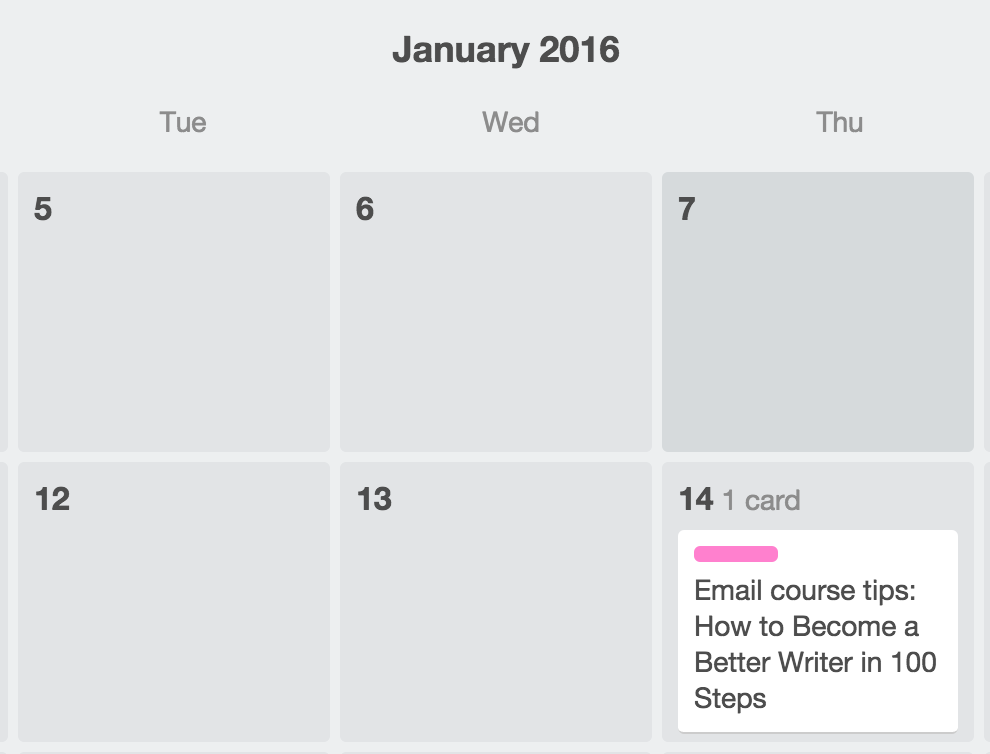 Content promotion workflowExample:For every new blog post:Post to relevant social media accountsBuffer 6 updates to TwitterNotify the email listReach out to friends who’ll love the articleReach out to influencers mentionedReach out to influencers on the topicAnswer questions on Reddit and QuoraAdd a Google Alert for long-term promotionSummaryPaint an awesome picture of what it will be like if you execute on it. Example:We have a unique ability to serve content marketers with some really useful content! Writing a big huge blog post a month and building out a valuable, engaged email list, we’ll be in a great spot six months from now - a topic leader, making regular guest appearances on other blogs, and getting invites to speak at conferences around the globe! The plan:Write a longform article every month about a content marketing topic that resonates with our audienceSend a must-read email newsletter that shares helpful resources and engages with subscribersReady, set go!Blogger Brian’s goalsOur solutionsGet traffic and social shares to contentCase studies and tips for what worksProduct content at a higher frequencyTime-saving workflows and toolsStay on top of the latest trends (FOMO)Strategy roundup posts